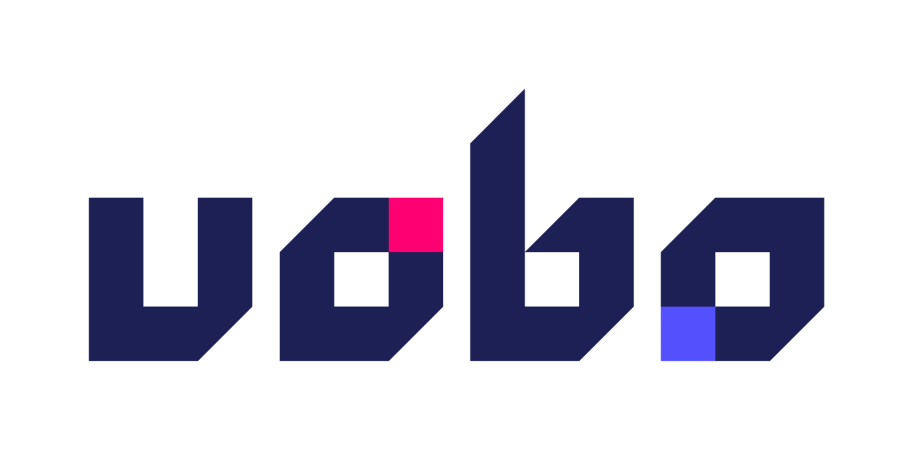 SchoolOndersteuningsProfiel van  2023-2026Datum: 14-4-2023Plaats: Best-OirschotNaam: Rob van der VorstFunctie: Directeur OnderwijsSchoolOndersteuningsProfielOnderwijsaanbodNiveauWelke niveaus biedt de school? (Z)MLK Praktijkonderwijs						 VMBO B VMBO K				 VMBO GT						 HAVO VWOSpeciale klassenDe BBL groepen zijn op een maximum van 16 leerlingen gesteld, voor leerjaar 1-2ProfielenBinnen welke profielen  kunnen leerlingen hun diploma/perspectief  behalen?ToelatingAannamebeleidVOBO heeft een toelatingsbeleid voor het  eerste jaar en hogere leerjaren wat te vinden is op http://www.heerbeeck.nl/themencode-pdf-viewer/?file=http://www.heerbeeck.nl/wp-content/uploads/2018/09/Bijlage-1-Toelatingsbeleid-VOBO-2018-2019.pdfDeze regeling geldt zowel voor Heerbeeck als KempenhorstAanvullende toelatingscriteriaGeen aanvullende criteriaBasisondersteuningVeilig schoolklimaatOp school is aanwezig: Veiligheidsplan						 Regeling ter voorkoming van seksuele intimidatie, agressie, geweld Protocol medisch handelen				 Pestprotocol						 Leerlingenstatuut, Sociale Mediagebruik, RouwverwerkingPestcoördinatorCyclus planmatig handelenPDCA cyclus voor kwaliteitsbeheersing ondersteuning.MiniZatOPP evaluatieGroepsbespreking, leerlingbesprekingOndersteuningsplatformBetrokkenheid Ouders/verzorgersOuderraad, oudervereniging, resonansgroepen. 			3.3.1 Afstemming onderwijs-leerling populatie Leerlingen uit de regio Best-Oirschot, Sint-Oedenrode, Hilvarenbeek, Goirle, Moergestel, Oisterwijk tot en met Tilburg, Liempde, Son en Breugel, Eindhoven.  Steeds meer ex pats daarom Heerbeeck International College. Profielen zijn ingericht op de regio (maakindustrie). Groepsgrootte wordt aangepast aan de hand van de achterstand. Aantal leerlingen met ondersteuningsbehoefte neemt toe vanwege passend onderwijs.Basisondersteuning binnen de IVO-veldenAandacht en tijdLeercoach is spil en zorgt dat alle leerlingen aandacht krijgen die ze nodig hebben. Onderwijsassistenten / afdelingsondersteuners helpen  bij de opvang van leerlingen. Leerling coördinatoren zorgen voor de nodige aandacht van leerlingen. Alle leerlingen krijgen les in een veilige omgeving de BBL groepen krijgen les in kleine groepen,  in de onderbouw (klas 1-2)Aangepast lesmateriaalLeerlingen met dyslexieverklaring hebben recht op luisterboeken en leerlingen in de brugklas Heerbeeck kunnen deelnemen aan groep RT.  Er wordt gewerkt met Kurzweil (HBC), en Claroread (KHC).  Binnen het lesprogramma Basis zit RT, in alle jaren Kempenhorst kunnen de leerlingen taalondersteuning krijgen.Aanpassing in de ruimteApart gebouw voor de brugklassen Heerbeeck, Junior College. Aparte ruimte voor de de BBL groepen 1-2 Oirschot.  Klassen hebben een bepaald gedeelte van de fietsenstalling (Oirschot).Ruimte beschikbaar HBC voor fietsen van leerlingen met een motorische beperking. Prikkelarme werkplekken in de BBL  ruimte onderbouw. Invalidetoilet. ExpertiseWelke expertise heeft de school in huis die ingezet kan worden voor alle leerlingenVul onderstaande tabel in.Samenwerking met andere instantiesMet welke instantie werkt de school structureel samen in de basisondersteuning?Extra ondersteuningVisie op ondersteuningVOBO investeert veel extra tijd, energie en middelen in een optimale begeleiding van onze leerlingen. Centraal binnen de scholen staat natuurlijk dat de school opleidt voor een diploma. In het kader van de leerlingbegeleiding gaat dan ook vanzelfsprekend veel aandacht uit naar de begeleiding die gericht is op het halen van dat doel. Leercoaching ligt aan de basis van de begeleiding die ondersteunend is voor het leerproces. De scholen streven ernaar iedere leerling op zijn eigen niveau te laten presteren, de mogelijkheden optimaal te laten benutten en leren omgaan met de  belemmeringen. Dat betekent o.a. dat zowel het Heerbeeck College als het Kempenhorst College oog hebben voor de thuissituatie en de tendensen in de samenleving. De samenwerking met de ouders is cruciaal. Het Heerbeeck College en het Kempenhorst College begeleiden leerlingen op maatExtra tijd en aandachtPersonal coach uren, Interne begeleidingsuren en de  IRK  Aangepaste onderwijsmaterialen en –faciliteiten Bij leerlingen met verschillende beperkingen zijn de volgende mogelijkheden mogelijk: Laptop gebruikExtra tijdKlassencontactSoloapparatuurDigibord koppelen met IpadVergroot programma’sGespreid examenDubbel boekenpakketVrijstelling LOAangepaste stoelAanpassingen inrichting gebouwInvalidetoilet, lift, rolstoelvriendelijk, fietsenstalling voor leerlingen met fysieke beperking, extra rolstoel, slaapbank.ExpertiseDocentenZijn er docenten (één, meerdere, alle) die op een bepaald gebied zijn gespecialiseerd en geef daarvan een omschrijving. Vermeld de specialisme vanuit schoolbeleid.SpecialistenGeef een beschrijving van de specialisten binnen de school en welke ondersteuning zij kunnen bieden en voor welke (OPP-)leerlingen.Samenwerking met andere instantiesMet welke instanties is er samenwerking voor leerlingen met extra ondersteuning? Geef toelichting.Verwijzing naar relevante websites:Verwijzing naar de website van de school:www.heerbeeck.nl  www.kempenhorst.nlVerwijzing naar vergelijkingssite:www.scholenopdekaart.nlVerwijzing naar website van het samenwerkingsverband:www.swveindhovenkempenland.nlOverzicht voorzieningen en arrangementen van [Naam school]									Schooljaar 2018-2019  *) Doorhalen wat niet van toepassing isVSOPraktijkonderwijsVMBO B/KVMBO G/THAVO/VWO Beleving Dagbesteding Arbeid Vervolg- onderwijs Arbeid Arbeid en leren Beschermde arbeid Dagbesteding Bouwen, wonen en interieur Produceren, installeren en energie Mobiliteit en transport Media, vormgeving en ICT Maritiem en techniek Zorg en welzijn Economie en ondernemen Horeca, bakkerij en recreatie Groen  Dienstverlening en producten Techniek Zorg en welzijn Economie Landbouw Natuur en techniek Natuur en gezondheid Economie en maatschappij Cultuur en maatschappijExpertiseOmschrijving OrthopedagoogOndersteuningsbehoefte bepalen in samenwerking met betrokkenen en vormgeven.Meedenken op drie niveaus: effectief leerkrachtgedrag beïnvloeden, leerlingen met ondersteuningsbehoefte,   onderwijsarrangementen. PsycholoogOndersteuningsbehoefte bepalen in samenwerking met betrokkenen en vormgeven.Meedenken op drie niveaus: effectief leerkrachtgedrag beïnvloeden, leerlingen met ondersteuningsbehoefte,   onderwijsarrangementen. LeerlingbegeleiderBegeleid leerlingen kortdurend in eerste instantie en verwijst indien nodig door naar de juiste ondersteuning. HEERBEECK Remedial teacher /taalondersteunersLeerstrategieën aanleren om  achterstanden op verschillende gebieden te verkleinen. Vanuit de LWOO wordt groep RT ingezet in klas 1-4 MAVO op taal- reken- en studievaardigheden Dyslexiecoach/-coördinatorIn kaart brengen van de behoeftes van de dyslectische leerlingen en verantwoordelijk dat de juiste compenserende faciliteiten er zijn. Dyscalculiecoach/-coördinatorIn kaart brengen van de behoeftes van de leerlingen met dyscalculie en verantwoordelijk dat de juiste compenserende faciliteiten er zijn.  DecaanOndersteunend bij  het loopbaan oriëntatie traject dat wordt uitgevoerd door de leercoaches.	AndersRouwverwerking, Sociale vaardigheidstraining, bewust omgaan met faalangst, Examenvreesreductie,  vertrouwenspersoon, School maatschappelijk werk, anti-pest coördinator, ondersteuningscoördinator. Coach Hoogbegaafdheid.Naam instantieToelichting op de aard/frequentie van de samenwerking GGD2e leerjaar onderzoek, elektronische monitoring en voorlichting, ziekteverzuimbegeleiding (een keer per 6 weken)LeerplichtHeerbeeck en Kempenhorst  (een keer per 6 weken)JongerenwerkHeerbeeck en Kempenhorst (een keer per 6 weken)Gemeente teamsStructureel samenwerken met problematieken in verband met beleid ondersteuning – zorg (een keer per 6 weken)politieSignalen en incidenten en overstijgende thema’s (een keer in de 6 weken)Specialisme docent (gevolgde opleiding)Aard van de extra ondersteuning Voor welke OPP-leerlingen IRKInterne rebound medewerkerAlle IB / personal coachPersoonlijke begeleiding of begeleiding in groepjes.alleMeest gevolgde opleiding master Zen.SpecialistAard van de extra ondersteuningVoor welke leerlingen OrthopedagoogCoördineren/ inhoudelijke ondersteuning IB/ Personal coach / IRK / Kansklas / Reken- en taalondersteuning (KHC)Leerlingen met ondersteuningsbehoefte PsycholoogCoördineren/ inhoudelijke ondersteuning IB/ Personal coach / IRK / Kansklas / Reken- en taalondersteuning (KHC)Leerlingen met ondersteuningsbehoefte Personal Coach/IBBegeleidingstrajecten uitvoerenLeerlingen met ondersteuningsbehoefte IRK/kansklas medewerkerBegeleidingstrajecten uitvoerenLeerlingen met ondersteuningsbehoefteNaam instantieToelichting op de aard/frequentie van de samenwerking	GGDVeel verzuim leerlingen   elke 6 weken casusbespreking en advies	LeerplichtElke 6 weken casusbespreking en advies	HALTIndividuele gevallen (1 keer per jaar)	PolitieElke 6 weken casusbespreking en advies	GemeenteOndersteuningsteams (3 keer per jaar)	RSVAmbulante begeleiding (wekelijks)	SSOE / Mytylschool / VisioIndividuele gevallen, contact Eindhoven en TIlburg	veilig thuisMelding individuele gevallen	Zorg voor jeugdMelding individuele gevallenVrij gevestigde psychologenpraktijkenAfstemming belastbaarheid leerling. (wekelijks) IVO-veldenBasisondersteuningExtra ondersteuningOnderwijs-zorgarrangementenJeugdhulpAandacht en tijdDocentLeercoachingLeerling coördinatorLeerlingbegeleiderDecaanRTDyslexie / Dyscalculie coordinatorReken- en taalcoördinatorOrthopedagoog/ psycholoog IB/Personal CoachOndersteuningscoördinatorSchool Maatschappelijk WerkHoogbegaafdheidscoachOrthopedagoog/ psycholoog IB/Personal CoachIRKOnderwijs-zorgarrangementenJeugdhulpMaterialenLuisterboeken, Kurzweil, digitale boeken, claroread, lex app, digitale werkboeken, vrijstelling examen, aangepaste stoel, vrijstelling LO, gespreid examen.Klassencontact, soloapparatuur, Vergroot beeld voor visueel uitgedaagde leerlingen, extra boekenpakketOnderwijs-zorgarrangementenJeugdhulpAanpassingen ruimteIedere klas eigen deel van de fietsenstalling (Oirschot),  Junior College voor de brugklassen (Best), aparte leertuin voor de kleine klassen BBL (Oirschot)Lift, rolstoelvriendelijk, aparte parkeerplaats voor fietsen van leerlingen met fysieke beperking , extra rolstoel, slaapbankOnderwijs-zorgarrangementenJeugdhulpExpertiseOrthopedagoog/ schoolpsycholoog  aanwezig/beschikbaar voor onderwijsrelevante onderzoekenSOVA en BOF training beschikbaar.RT aanwezig/beschikbaar / taalondersteuning / rekenondersteuningVertrouwenspersoon, Anti-pestcoördinatorOrthopedagogenIntern begeleiders / personal coachesMedewerkers Interne rebound klasOnderwijs-zorgarrangementenJeugdhulpSamenwerkingSMW, GGD, Jongerenwerk, Halt, Politie, Gemeente, basisscholen, vervolgonderwijs.Jeugdzorg, VSO, Veilig Thuis, RvK, gemeente,  RSV, SSOE, Zorg voor jeugd, Voortgezet Speciaal Onderwijs.Onderwijs-zorgarrangementenJeugdhulpUITSTROOMDagbesteding/Arbeid/Vervolgonderwijs *)Dagbesteding/Arbeid/VervolgonderwijsOnderwijs-zorgarrangementenJeugdhulp